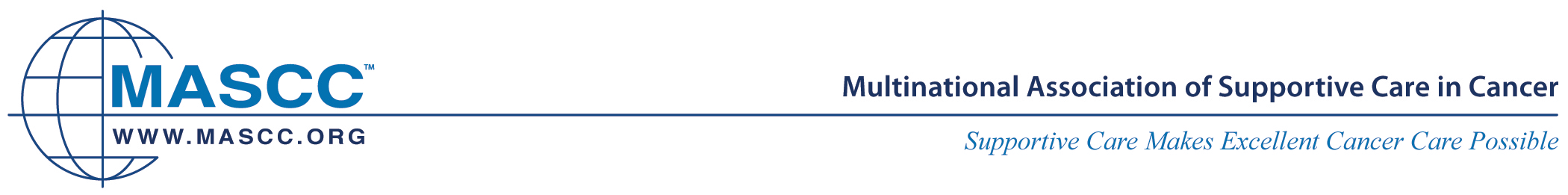 Application for MASCC Study Group GrantThe MASCC Board of Directors offers an annual $1000 grant to cover start-up expenses incurred by one or more Study Groups for implementation of a defined project.   Should your study group receive this grant, you agree to the following terms:You will submit an annual written report on the progress of the project at the time of MASCC Annual Meeting and a final written report with actual expenditures upon completion of the project.  Additionally, you agree to work with the Executive Director to obtain funding above the initial $1000.00 start-up grant.Signatures (Study Group Chair or Vice-Chair and PI of the research study):Send this completed application for review to Leslie Johnson, Study Group Coordinator, at ljohnson@mascc.orgRevised 10/2/2015 [ExCom/ÅS]Date: Study Group(s):Study Group(s):Study Group(s):Study Group(s):Study Group Chair(s) / Vice Chair(s):Study Group Chair(s) / Vice Chair(s):Study Group Chair(s) / Vice Chair(s):Study Group Chair(s) / Vice Chair(s):Study Group Chair(s) / Vice Chair(s):Project Description (300 words or less):Project Description (300 words or less):Project Description (300 words or less):Project Description (300 words or less):Project Description (300 words or less):Start Date: Start Date: Completion Date:Completion Date:Completion Date:Comments:Comments:Comments:Comments:Comments:Is the Study Group planning to receive funds from other sources?Is the Study Group planning to receive funds from other sources?Is the Study Group planning to receive funds from other sources?YESNOIf yes, have you identified those sources?If yes, have you identified those sources?If yes, have you identified those sources?YESNOIf yes, have you communicated with the Executive Director about these funding sources?If yes, have you communicated with the Executive Director about these funding sources?If yes, have you communicated with the Executive Director about these funding sources?YESNOBudget:  Identify start-up expenses and anticipated costs, not to exceed $1000.Description: